2000m Marche BF5000m Marc MG1200m MF2000m MF1200m BG2000m BGHoraire :Horaire :CLDOSSNOMSPRENOMSD.NCLUBCWPERF TEAPERF MAN OBS1450BEN AMARAHABIL2003AAY132451CHAAABIR2002AAY133459BENAMSILIDJIDA05.02.02ACSA64460BOUDJOUZOHRA04.08.02ACSA64461SEKRIYAMINA24.04.02.ACSA65474TOULOUMMELISSA14.06.02AMCB66482IZEGHLOUCHEHANANE26.12.02ASFJ67491BAKLINADA21.06.03CAMOA68492HAMOUCHILIZA21.05.02CAMOA69493KHIREDINETHIZIRI21.05.02CAMOA610495ABIDERMANAR FADOUA13.04.03CCS611496ZEKRINIRYMA29.03.03CCS612514MOUALEKSONIA21.04.02EMSA613516BENMOUHOUBASSIA17.11.03ESA614524DRIBINEINES CHAHINEZ04.11.2003ESR1615545BOURAINELISA13.05.02JSC616558BOUNAIBMAOUAHEB26.01.2003M A C2517589AMAOUCHEFERIEL04.12.02RBS618595SIOUDAHIBA13.01.2002ROC1619924LARIBIIKRAM18.08.2003ACSA620925AISSA SARAH SAFIA01.05.2002ADI1621926BOUZIDYOUSRA15.08.2003ASBR1622927AHMIAHOUDA11.02.2003ROC1623928MOUTERATIKA22.04.2002ACB6Horaire :Horaire :CLDOSSNOMSPRENOMSD.NCLUBCWPERF TEAPERF MAN OBS1236SAIDSALIM01.07.2000C.S.FORSANE482249ZERNOUNEMOHAMED27.06.00CCSAHEL63ABIDIMEHDI06.06.00CSSET64299BOUHERRATSAID26.01.00EAL64306CHABANIAMINE05/02/2000ESD355319ALI28.5.2001IRBO SUD316331ADDOUNEAZEDDINE16.09.2001JSK97332BENSAOULAABDELKRIM01.10.2000JSK98333BOURASABOUBAKR26.07.2000JSK99344REZGUINABIL15.01.2000M A C2510374BAKRIMA/HAK13/02/2000OFAC1611376AYMENE29.04.2001OFAC1612377RAMOULBRAHIM08/05/2001OFAC1613389HAMOUDAMOHAMED 05/03/2000RC ARBA914AZZITOUFIK08.11.01RCA615393BENSALEMBILAL22.12.00RCA616396KHOUFFACHESAID06.12.01RCA617397LAMAMRASAID17.05.01RCA618398YANIS22.09.01RCA619420MESSAOUDIAISSA20.12.01RBS620872HAMMARABDELKADER04.12.2001OFAC1621870LADJMELREDA19.07.01CAMOA622869KERROUCHEAYMEN14.06.00CSSET623866ROUABEHHAMZA11.01.2001JSK924868BERDLAHCENE19.06.01OCA625871BOUZABOUNESMAIL03/09/2001WAK4426867LARBIMed Omar09.09.2001CAAT14Horaire :Horaire :CLDOSSNOMSPRENOMSD.NCLUBCWPERF TEAPERF MAN OBS1424KERRAZYOUSRA25.01.2000WAK442609ABDELKARIMSARA2000C.S.ADJIAL143687BOUAKBAF/ZOHRA2001CRBTZ444681CHERGUIKHAOULA05.01.00EAREO344629BENDAOUDEASMA03.11.2000ASWJT115658GUERAOUNIMELISSA29.05.01ACBBA346794GUERDOUHCHAIMA2.11.01CMT187705DAHMANIYAMINA28/08/2000CSSMT28724BELLAOUELCHAIMA15.05.2001ESEE199727LAGABSABRINA04.10.00ESK1510737LAKHALNARIMANE10.10.2000I.KECHIDA511746CHAOUCHEHADIL17.03.2001WHB2512758RADJAIBOUCHRA29.06.01JPCM2813796HAMISSICHAIMA25.01.2001M A C2514814ZOUAOUIBOUTHEYNA2001MSC4215817LAIFAOUIMERIEM01.01.01NCBBA3416819CHIBANIWISSAM2001NRD1617620HEBACHEKHADIDJA06.10.00OBBA3418845SMAILNASSIMA10.01.01RBS619729ZEMOURIHOURIA05/02/2001SDM2Horaire :Horaire :CLDOSSNOMSPRENOMSD.NCLUBCWPERF TEAPERF MAN OBS1610CHERGUI ABIR2000CACS142659MAIZAKHOULOUD20.06.01ACBBA343664BENMAMERDALAL23.09.2001ACSB254678HASSANILITICIA26.08.00ARBA64683DJERBOUAAHLEM22.06.00EAREO345686BOUZAOUIMANEL18/02/2001CRAT136688CHETOUANEKHAOULA2000CRBTZ447689AMLELATHRCHE2001ASWJT118711TOUIRIMOUNA11.05.00EFBS289738KOUIDERILHAM05/09/2001ICC210784AIBAHLEM17.04.00JSHM'CIF2811792A/GHANAAASSMA16/11/2001JSO212793ROUHNIHABIBA08/09/2000JSO213809BOUDOUKHAYASMINE06.11.00MCEE1914813AMICHEBOUCHRA2000MSC4215820TALBISABRIN27/03/2001NSS2016822HARAMANOURIA22.12.2000OBBA3417823HEBACHEASMA06.10.2000OBBA3418929HAOUACINEDJAZIA16.12.2001ADI1619930MEZYANKHAOULA16/08/2001JRBH2Horaire :Horaire :CLDOSSNOMSPRENOMSD.NCLUBCWPERF TEAPERF MAN OBS124DJAFOURAMAYAS07.01.02APT15226NEZZARYACINE09.01.02EAREO34333KAROUMMed REDA07.02.2002C A R43438YAHIABDELKADER06.08.2002CAB44461SITAYEBHOCINE2002CSKHALOUIA29572GHARBI  ABDELHADI2003CSASM29687KERRAMAMIR05.01.02ESC19791LATRACHA/ALAH10/02/2002FCS208101BOUGHELAFABDALAH11.04.2002JSB99110BEN MAHDIKARIM26/04/2002JSO210120ALLAWALIWA ADEM ENNAIM13/07/2002MDM3011126CHERGUIADAM29.07.02NCBBA3412127TEBBAKHISABER10.06.02NCBBA3413153MEKIMEHCHAMSEDDINE26.01.2003OGG4314155HOUAMDIAHCENE18.11.02ONY1515156BENARAIBIAMEROUANE10.04.02OSAM2816171TALEBAYOUB16/06/2002SDM217175SOUALEHMED YASSER24.03.2002USB718177MAABEDMOURAD04.09.2002USBA1619180ALLOUACHEMOHAMED02.03.2002WAK4420873OUERTBILLE30.12.2003AMCB6Horaire :Horaire :CLDOSSNOMSPRENOMSD.NCLUBCWPERF TEAPERF MAN OBS127YELLESISHAK09.06.02EAREO34242ELHELLAABDELAZIZ2002CHFN30343LEFILEFAISSA27.02.02CMT18444EL ARABIYOUNES11/06/2003CRAT13448TOUATIA/SAMED14/05/2002CRG2558GUATROUNOMAR05.01.2002CSDR39671CHEROUDNASREDDINE2003CSSIDI MBAREK29773DAHMANIMAMAAR A.DJALIL25/072003CSSMT2875BIKAKRACHAKER11.07.02CSTOA39979SALMI  CHEKH24.03.2002CSZAGAI  AEK291086ARKAMMASSYL05.05.03ESB151188KHELIFIFAROUK13.06.2003ESEE1912102MAAROUF ABDELGHANI11.11.2002JSBA4413110BENMAHDI KARIM26.04.2002JSO214111ZOURKANEYASER26/04/2002JSO215115REGUIGZAKARIA18.02.2003MACL4316130SAADOUKHEIREDINE10.04.2002NKA4417170SAADMOHAMED26/01/2002SDM218176BENBADRAAYMENE27.01.2002USBA1619874BELGHAZIBILAL24.04.2003JSC6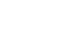 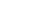 